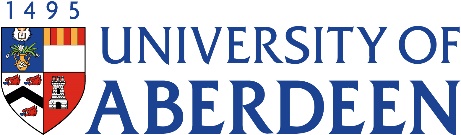 Postgraduate Research StudentTHESIS CORRECTIONS/HARD-BOUNDCERTIFICATION FORMName of Student: …………………………………………………………………………………  Degree ……………………………………......Thesis Title: …………………………………………………………………………………………………………………………………………………………………………………………………………………………………………………………………………………………………………………………….……………………………………………………………………………………………………………………………………………………………………….I hereby certify that the above mentioned thesis has been corrected as requested by the examiner(s)Signed: …………………………………………………………………………………………….  Date: …………………………………………………Print Name:  …………………………………………..……………………....................................................................................PLEASE NOTE: one examiner (normally the internal examiner) is appointed to ensure that all requested corrections have been made.  The internal moderator is not permitted to certify that the candidate has completed the minor corrections.  In the case where there are two external examiners plus an internal moderator, one of the externals must be chosen to certify that the minor corrections have been completed.The examiner should then complete this certification form and either email it to postgraduate@abdn.ac.uk, or return it to the Postgraduate and Fees Team, Registry Student Services, Edward Wright Building, University of Aberdeen, AB24 3QY.  The form should not be uploaded to the Postgraduate Examiner Reports Sharepoint system as it does not require the approval of the Quality Assurance Committee.